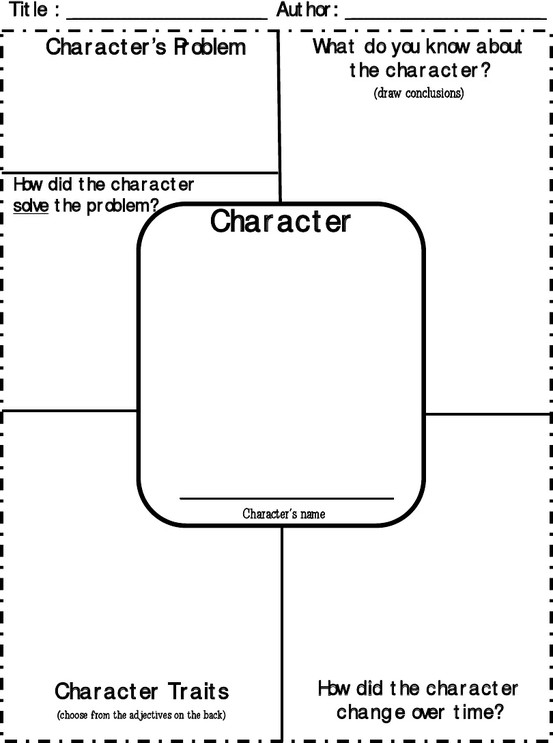 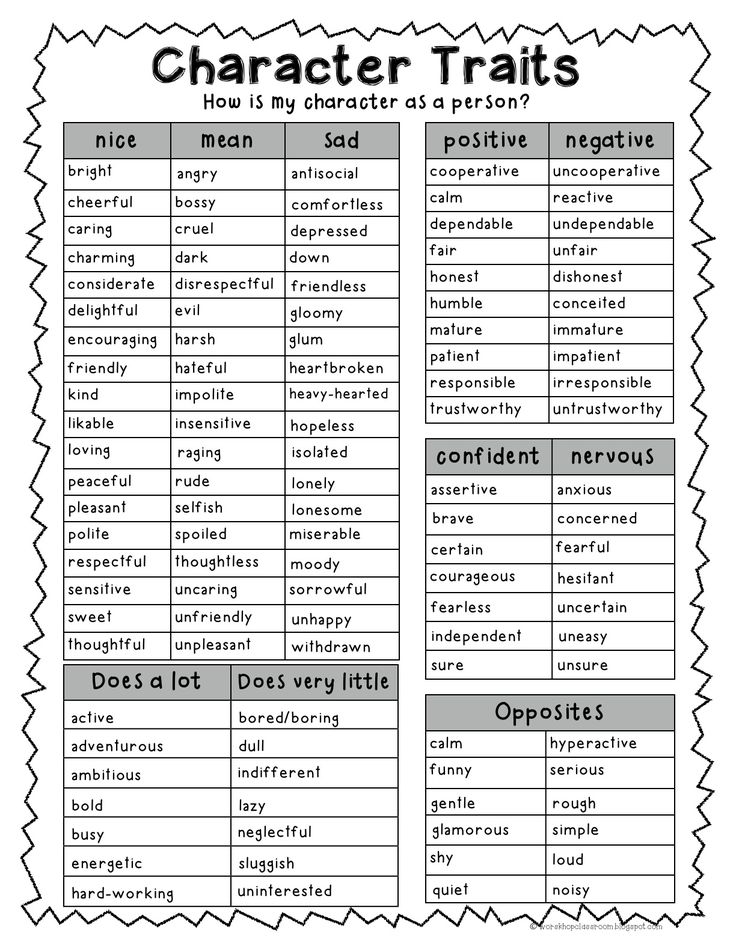 Strategies for this Unit!Strategies Readers Use to Grow Ideas About CharactersWe make a movie in our minds, drawing on the text to envision (or become) the character.We use our own experiences to help us walk in the character’s shoes, inferring what the character is thinking, feeling, experiencing.We revise our mental movies as we read on, getting new details from the text.We notice when we feel connected to a character and use that feeling to deepen our understanding of the character. We pay attention to the actions of our characters and see those actions as choices.We pay attention to the way other characters treat, speak to, and view the main character.Acting Out an Important Scene Find a scene that matters, preferably one with lots of dialogue Give your partner a "previously in..." to catch them up on what has happened up until that point Open the book to the scene you will act out and leave it open between the two of you. Decide who will take which part. Act it out! Talk about the scene and how you are coming to understand the characters better. Act one more time, using all you've realized about the characters to add more gestures and intonation. Bring it to life!Strategies Readers Use When We PredictMake a movie in our mind of what has yet to happen and tell it bit by bit.Think about what has already happened in the book and use our understanding of the characters to imagine the upcoming text.Draw on our personal knowledge of similar experiences to anticipate the upcoming text.Imagine not only what the character will do but how he or she will do it.Discovering Our Characters' Desires and Motivations What does this person seem to desire? What motivates him/her?What are some of the obstacles my character has to face and overcome to achieve his goal?What resource does the character have deep inside that helps him or her reach goals? 